APPROVED PROGRAMS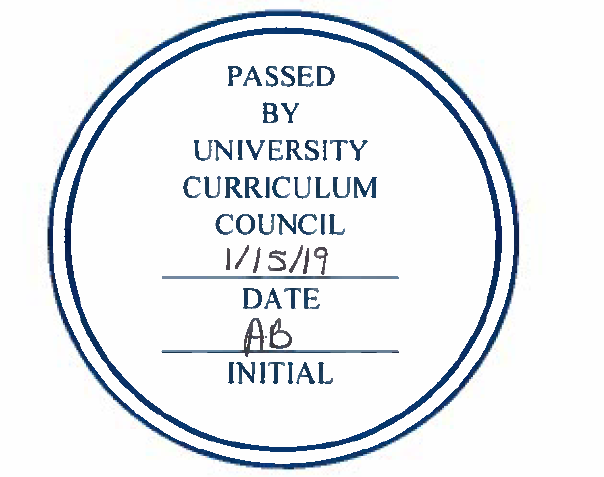 UNIVERSITY CURRICULUM COUNCILJanuary 15, 2019SECOND READINGS – PROGRAM CHANGES The Patton College of EducationProgram Code: BS8156 Program Name:  Outdoor Recreation and Education Contact: Andrew SzolosiThe Patton College of EducationProgram Code: BS8109Program Name:  Recreation Management  The Patton College of EducationProgram Code: MS8135Program Name:  Recreation Management The Patton College of Education's Department of Recreation & Sport Pedagogy is requesting to change the degree name for the following majors, Outdoor Recreation and Education (BS8156) and Recreation Management (BS8109) from Bachelor of Science in Recreation Studies to a Bachelor of Science in Parks, Recreation, and Leisure Studies. 

Similarly, they wish to change the degree name for their graduate program, Recreation Studies (MS 8135) from a Master of Science in Recreation Studies to a Master of Science in Parks, Recreation, and Leisure Studies. 

None of the majors are changing their names, just the degree names for the programs listed above.The proposed degree name change more fully aligns with the Council on Accreditation for Parks, Recreation, and Tourism and Related Professions (COAPRT) through the National Recreation and Parks Association (NRPA). The Patton College of EducationProgram Code: BS6397Program Name:  Physical Science- ChemistryContact: Danielle Dani All changes maintain program alignment with requirements for licensure and accreditation. Currently the program requires a total of 132 credit hours, including 10 credits hours of GEOL courses. The proposed changes do not affect the total number of program hours or the total number of required GEOL course hours. Replace GEOL 2110 with GEOL 2080. GEOL 2110 has been indefinitely suspended.Replace GEOL 2550 with GEOL 2550 OR GEOL 2210. GEOL 2210 uses active learning strategies that may be transferable to K12 teaching settings.The Patton College of EducationProgram Code: BS6315Program Name:  Earth/Space Science Contact: Danielle Dani All changes maintain program alignment with requirements for licensure and accreditation. Currently the program requires a total of 129 credit hours, including 27 credits hours of GEOL courses. The proposed changes do not affect the total number of program hours or the total number of required GEOL course hours.Replace GEOL 2110 with GEOL 2310 or GEOL 2170. GEOL 2110 has been indefinitely suspended.Replace GEOL 4460 with GEOL 3300 or GEOL 3400. GEOL 4460 has been indefinitely suspended.Replace GEOL 3150 with GEOL 1350. Students cannot receive credit for this course and GEOL 3120 (required and designed for Education majors) according to the registrar.Replace GEOL 2550 with GEOL 2550 OR GEOL 2210. GEOL 2210 uses active learning strategies that may be transferable to K12 teaching settings.The Patton College of EducationProgram Code: ME6841Program Name:  Reading Education Contact: Sara HelfrichThe proposed changes to the graduate Reading Education program will allow for clear delineation between advanced graduate courses in this program and initial licensure courses in other programs within the department. Currently, graduate level courses are offered within the Teacher Education Department that serve students in both the Masters of Reading program and the initial licensure masters program. Given the different needs of students in these programs (advanced learners seeking another teacher education degree v. new teacher candidates), it is necessary to differentiate between these courses. The courses that are part of the proposed change all have UCC approval. The proposed changes also allow for streamlining of content and integration with program’s literacy focus. Two of the courses that will be removed from the program are taught by faculty and/or adjuncts from the Educational Studies Department (Patton College); however, these courses were taught on overload during the summer and only offered to our students during this time, so normal faculty course load will not be impacted. The Chair of the Ed Studies Department has been contacted. Finally, the proposed changes will lower the credit hour requirement from 36 to 34, allowing us to be competitive with other graduate programs in Ohio and in line with the credit hour requirement of other graduate programs in our department. Replace EDTE 5200 with EDTE 5201Replace EDTE 5220 with EDTE 5221Replace EDTE 5260 with EDTE 5261Rationale for these changes: Number and name change only in order to a) differentiate between the advanced graduate level course (‘proposed’ column) and the initial licensure course also labeled EDTE 5200 (‘current’ column) and b) more accurately reflect the content. Replace EDCS 5010 History and Philosophies of Education OR EDCS 5030 Advanced Study of Philosophy in Education OR EDCS 5040 Sociology, Politics, and Change in Education with EDTE 5600 Advanced Studies of Children and Adolescents	More appropriate course given the focus and career goals of students. Replace EDRE 5010 Introduction to Research Methods with EDTE 6670 Teacher as Action ResearcherCollege of Health Sciences and ProfessionsProgram Code: CTSPNUProgram Name:  Sports Nutrition CertificateContact: Deborah MurrayMake NUTR 2100 Lifespan Nutrition (4 cr) an elective course instead of a required course. The rationale for this change is twofold. First, this will sharpen the core nutrition course focus to sports nutrition intensive courses. Second, it will expand the interdisciplinary course menu for electives. This change will not have any impact on resource requirements and no patron departments are affected. The total certificate hours is 20 credits.SECOND READINGS – NEW PROGRAMSCollege of Fine ArtsProgram Code: CTX80UProgram Name:  Actor Musicianship: Music Focus CertificateContact: Alan Patrick KennyThere is a significant demand in the professional theatre world, on Broadway and beyond, for performers that combine great acting technique with professional-level musicianship. Sharing the principles of the Theater BFA in Performance core with the technique and applied skills of the School of Music programs, this program will focus on skill acquisition in both areas, as well as synthesizing these skills together in an Actor Musician workshop. Performance opportunities within the Division of Theater are also possible. The certificate is designed to be completed with a total of 24 credits. The intended audience for students is primarily existing Theater majors who wish to develop the necessary skills for Actor Musicianship outside of their major course of study, and would pursue a Music Focus in the Certificate curriculum. However, a small number of Minor or Non-Major students with talents in these areas will also be considered, and following audition and application, would be placed in either the Music Focus or Theater Focus Certificate Program by the program administrator.The curriculum will include 12 hours of Core Actor Musicianship Courses, 4 hours of private instrumental lessons (MUS 3xxx) and 8 credits from a list of Music classes (located in OCEAN). College of Fine ArtsProgram Code: CTX82U Program Name:  Actor Musicianship: Theatre Focus CertificateContact: Alan Patrick KennyThere is a significant demand in the professional theatre world, on Broadway and beyond, for performers that combine great acting technique with professional-level musicianship. Sharing the principles of the Theater BFA in Performance core with the technique and applied skills of the School of Music programs, this program will focus on skill acquisition in both areas, as well as synthesizing these skills together in an Actor Musician workshop. Performance opportunities within the Division of Theater are also possible. The certificate is designed to be completed with a total of 24 credits. The intended audience for studentsis primarily existing Music majors who wish to develop the necessary skills for Actor Musicianship outside of their major course of study, and would pursue a Theater Focus in the Certificate curriculum. However, a small number of Minor or Non-Major students with talents in these areas will also be considered, and following audition and application, would be placed in either the Music Focus or Theater Focus Certificate Program by the program administrator. The curriculum will include 12 hours of Core Actor Musicianship Courses, 12 hours of Theatre courses. College of CommunicationProgram Code: ORXX17Program Name:  Advertising and Public Relations MinorContact: Charles BorgheseThe Advertising and Public Relations minor (18 credits) within the E.W. Scripps School of Journalism offers students introductory knowledge and skills needed to create purposeful communication for an organization (profit and non-profit) to fulfill its mission.This minor focuses on developing an understanding from consumer insights holistic ideas to give students detailed training in the writing and creation of brand messaging. Currently, the business school offers general marketing courses, more strategy than tactics. The College of Communication teaches tactics, not strategy. This minor fills those gaps. Required courses Complete following courses 1. JOUR 2500 – Introduction to Advertising and Public Relations 2. JOUR 3400 – Advertising and Public Relations Research and Theory 3. JOUR 2150 – Mass Media Writing Principles 4. JOUR 4130 – Gender, Race and Class in Journalism and Mass Media 5. JOUR 4820 – Management for Advertising and Public Relations Electives Complete one of the following courses • JOUR 4230 – International and Cross-Cultural Advertising • JOUR 4530 – Strategic Social Media • JOUR 3750 – Media Planning and Buying • JOUR 4710 – Public Relations Planning • JOUR 4450 – Creative Concepts No new courses are required. Any course prerequisites come from the required courses. College of BusinessProgram Code: CTX85UProgram Name:  Consumer Research CertificateContact: Katherine HartmanThe Consumer Research Certificate provides an opportunity for undergraduate students to develop research skills through in-depth experiential learning courses focused on live-client consumer research projects. To complete the program, students must earn 18-credit hours. Through required courses, students will have completed at least three, semester-long consumer research projects for live-clients. As such, the certificate emphasizes experiential learning. Admission to the consumer research certificate program is competitive. For consideration, applicants will be required to submit a completed application form, a copy of their most recent a copy of their most recent DARS indicating an overall GPA of at least 3.00, and a resume which demonstrates characteristics supportive of a successful consumer research career. In addition, an interview is required.Total = 18 credit hours Required Courses (15 credit hours) 1. QBA 2720: Business Analytics (3) 2. MKT 3440: Consumer Research (3) 3. MKT 3790: Marketing Research (3) 4. MKT 4440: Consumer Behavior (3) 5. MKT 4940: Independent Research (3) Cross Disciplinary Electives (one of the following):  AAS 4300: Social Theory, Research and Methodology in African American Studies (3)  ANTH 3010: Visual Anthropology (3)  ANTH 3500: Economic Anthropology (3)  ANTH 4560: Ethnographic Methods (3)  COMS 3420: Qualitative Inquiry in Communication (3)  COMS 3620: Rhetorical Inquiry and Criticism (3)  PSY 2120: Research Methods in Psychology (3) PSY 3120: Tests and Measurements (3)  PSY 3330: Judgment and Decision Making (3)  VICO 3010: Communicating with Data Visualization (3)College of Health Sciences & ProfessionsProgram Code: CTX75GProgram Name:  EpidemiologyContact: Alexander SergeevThe 9-credit hour Graduate Certificate in Epidemiology is designed to enhance graduate education in epidemiology through gaining the essential knowledge and skills in the design and conduction of epidemiological studies, the analysis of epidemiological study data and interpretation of study results, and their application to curtailing the epidemic of chronic diseases that have become the leading causes of death in the U.S. and globally in the 21st century (World Health Organization: The top 10 causes of death, 2018). The curriculum includes: HLTH 6730 Epidemiology in Public Health, 3 credit hours HLTH 6740 Biostatistics in Public Health, 3 credit hours HLTH 6791 Chronic Disease Epidemiology, Prevention and Control, 3 credit hoursThese three courses cover the scope of epidemiology as defined by the World Health Organization (2018) as “the study of the distribution and determinants of healthrelated states or events (including disease), and the application of this study to the control of diseases and other health problems.” • The Certificate will serve epidemiology education needs of both traditional graduate students pursuing a graduate degree at Ohio University (Masters and doctoral students in public health, nursing, translational biomedical sciences, osteopathic medicine, global health, nutrition, physical therapy, health administration, athletic training, and health communication) and working professionals (employees of county and state departments of health, nutritionists, nurses, physicians and other health professionals considering a career in public health or health research, health researchers holding an undergraduate degree in health sciences) who wish to expand their training in this area. EXPEDITED REVIEWCollege of Fine ArtsProgram Code: ORMUSIProgram Name:  Music MinorContact: Matthew JamesThis proposal seeks to add three courses as options for students under the “Music History & Literature Electives” requirements for the Music Minor (ORMUSI). • MUS 3625 The History of Jazz • MUS 4700 History of Film Music • MUS 4260 African Music and Related Arts 